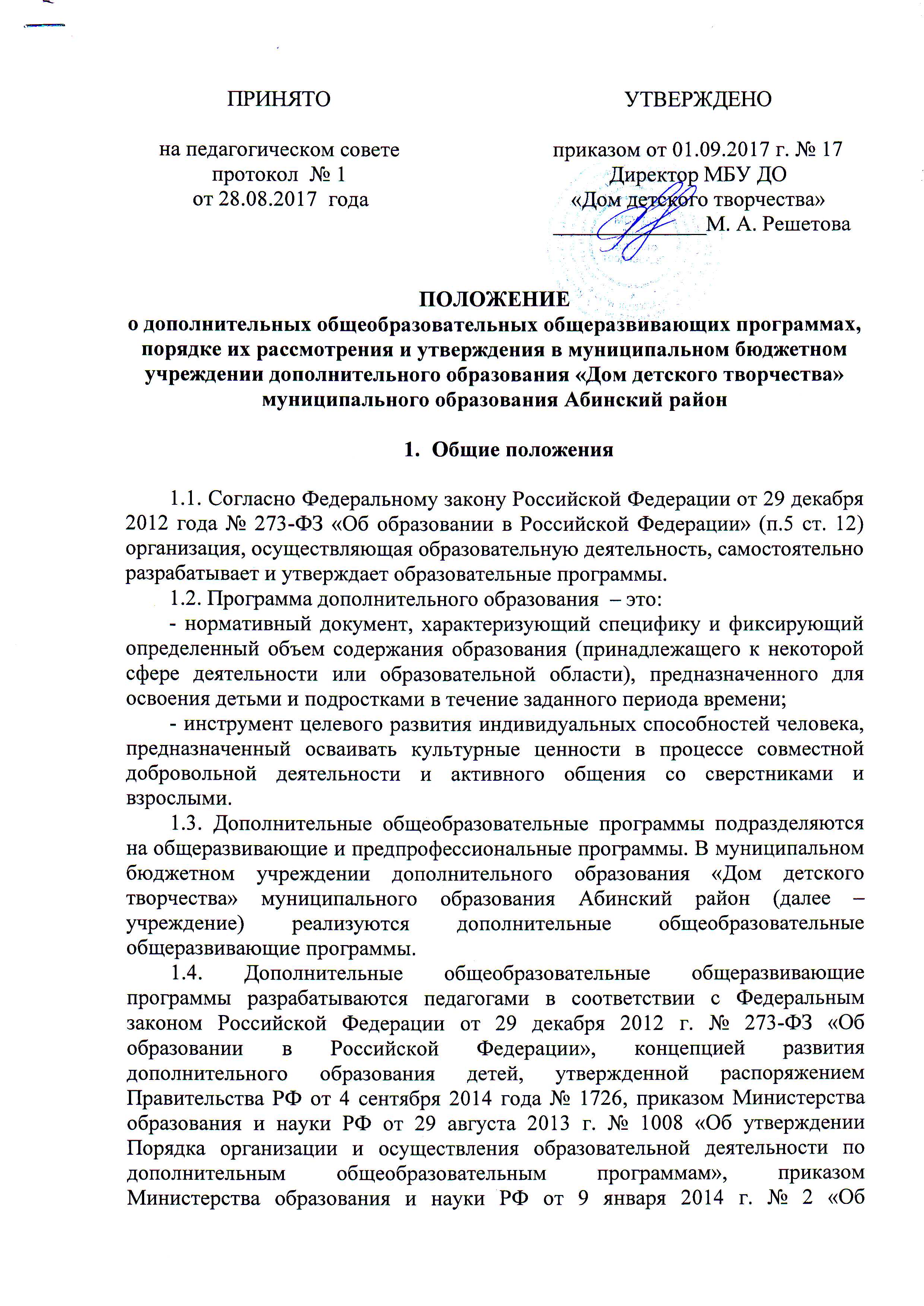 утверждении порядка применения организациями, осуществляющими образовательную деятельность, электронного обучения, дистанционных образовательных технологий при реализации образовательных программ», Концепцией развития дополнительного образования детей, утвержденной распоряжением Правительства Российской Федерации от 4 сентября .  № 1726-р, Постановлением Главного государственного санитарного врача Российской Федерации от 4 июля  № 41 «Об утверждении СанПиН 2.4.4.3172-14 «Санитарно-эпидемиологические требования к устройству, содержанию и организации режима работы образовательных организаций дополнительного образования детей», методическими рекомендациями по проектированию дополнительных общеобразовательных общеразвивающих программ, разработанными министерством образования и науки РФ от 18 ноября 2015 года, методическими рекомендациями по проектированию дополнительных общеобразовательных общеразвивающих программ, разработанными ГБОУ «Институт развития образования» Краснодарского края (Краснодар, 2016).1.5. Концепция развития дополнительного образования определяет, что проектирование и реализация дополнительных общеобразовательных общеразвивающих программ должны строиться на следующих основаниях:- свобода выбора образовательных программ и режима их освоения;- соответствие образовательных программ и форм дополнительного образования возрастным и индивидуальным особенностям детей;- вариативность, гибкость и мобильность образовательных программ;- разноуровневость (ступенчатость) образовательных программ;- модульность содержания образовательных программ, возможность взаимозачета результатов;- ориентация на метапредметные и личностные результаты образования;- творческий и продуктивный характер образовательных программ;- открытый и сетевой характер реализации;- сотворческий характер стиля взаимоотношений педагогов с обучающимися, основанный на принципе детоцентризма.1.6. Дополнительные общеобразовательные общеразвивающие программы реализуются учреждением как самостоятельно, так и посредством сетевых форм их реализации. При реализации образовательных программ могут использоваться различные образовательные технологии, в том числе дистанционные образовательные технологии, электронное обучение;1.7. Занятия в объединениях могут проводиться по дополнительным общеобразовательным общеразвивающим программам различной направленности (пункт 9 Приказа Министерства образования и науки РФ от    29 августа 2013 года № 1008):- естественнонаучной,- технической,- физкультурно-спортивной,- художественной, - туристско-краеведческой, - социально-педагогической.1.8. В учреждении могут реализовываться дополнительные общеобразовательные общеразвивающие программы следующих типов:1) примерная (типовая) программа – утвержденная Министерством образования РФ и рекомендованная государственным органом управления образованием в качестве примерной по конкретной образовательной области или направлению деятельности;2) модифицированная (адаптированная) программа – измененная с учетом особенностей образовательного учреждения, возраста и уровня подготовки обучающихся, режима и временных параметров осуществления деятельности, нестандартности индивидуальных результатов обучения и воспитания;3) экспериментальная программа – ее целью является изменение содержания, организационно-педагогических основ и методов обучения, предложение новых областей знания, внедрение новых педагогических технологий; в случае выявления новизны предложений автора экспериментальная программа может претендовать на статус авторской;4) авторская программа – обладающая актуальностью, оригинальностью и обязательно новизной; программа преподавания нового учебного курса (предмета) или новая образовательная концепция изучаемых ранее предметов.5) краткосрочные общеобразовательные программы дополнительного образования – могут создаваться для тематических площадок, групп с переменным составом детей.2.  Функции дополнительных общеобразовательных программОбразовательная программа вне зависимости от того, к какой образовательной области и направленности она относится, выполняет следующие функции:1) нормативную – является документом, обязательным для выполнения в полном объеме;2) целеполагания – определяет ценности и цели, для достижения которых она разработана;3) определения содержания образования – фиксирует состав элементов содержания, подлежащих усвоению обучающимися, а также степень их трудности;4) процессуальную – определяет логическую последовательность усвоения элементов содержания, организационные формы и методы, средства и условия обучения;5) оценочную – выявляет уровни усвоения элементов содержания, объекты контроля и критерии оценки уровня обученности и личностного развития обучающихся.3. Цели и задачи дополнительных общеобразовательных программЦель программы – это заранее предполагаемый результат образовательного процесса, к которому надо стремиться (предполагает выделение перспективных и промежуточных целей).Задачи:1) предметные (образовательные) задачи: развитие познавательного интереса, включение в познавательную деятельность, приобретение определенных знаний, умений, навыков, развитие мотивации к определенному виду деятельности и т.п.2) личностные задачи: формирование у обучающихся социальной активности, гражданской позиции, культуры общения и поведения в социуме, навыков здорового и безопасного образа жизни и т.п.3) метапредметные задачи: развитие деловых качеств, таких как самостоятельность, ответственность, активность, аккуратность и т.д.; формирование потребности в самопознании, саморазвитии.4. Основные требования к программам Дополнительные общеобразовательные общеразвивающие программы по целевому ориентиру и уровню сложности делятся на три уровня: ознакомительный, базовый и углубленный.К ознакомительному уровню относятся дополнительные общеразвивающие программы, которые предоставляются для ознакомления со спецификой дисциплины детям в возрасте от 5 до 16 лет.Основные требования к программе ознакомительного уровня представлены в таблице 1.Таблица 1.Основные требования к программе ознакомительного уровняДополнительные общеобразовательные программы базового уровня направлены на освоение определённого вида деятельности, углубление и развитие их интересов и навыков, расширение спектра специализированных занятий по различным дисциплинам; формирование устойчивой мотивации к выбранному виду деятельности; формирование специальных знаний и практических навыков, развитие творческих способностей ребенка. В процессе обучения накапливаются базовые знания, умения и навыки, что способствует не только успешности обучения, но и создаёт возможности освоения творческо-продуктивной, проектной и учебно-исследовательской деятельностей.Основные требования к программе базового уровня представлены в таблице 2.Таблица 2Основные требования к программе базового уровняУглубленный уровень включает программы, предполагающие выстраивание индивидуальной траектории дальнейшего личностного, творческого, культурного и профессионального самоопределения обучающихся. Происходит обучение в процессе участия в исследовательской, творческо-продуктивной и поисковой деятельности. Данный уровень ориентирован на развитие и профессиональное становление личности.Основные требования к программе углубленного уровня представлены в таблице 3.Таблица 3.Основные требования к программе углубленного уровня5. Содержание дополнительных общеобразовательных общеразвивающих программ Содержание программ дополнительного образования детей ежегодно пересматривается и должно соответствовать:достижениям мировой культуры, российским традициям, культурно-национальным особенностям регионов;определенному уровню образования (дошкольного, начального общего, основного общего, среднего (полного) общего образования;направленностям программ дополнительного образования;современным образовательным технологиям, которые отражены в: принципах обучения (индивидуальности, доступности, преемственности, результативности); формах и методах обучения (активных методах дистанционного обучения, дифференцированного обучения, занятиях, конкурсах, соревнованиях, экскурсиях, походах и т.д.); методах контроля и управления образовательным процессом (анализе результатов деятельности детей); средствах обучения (перечне необходимого оборудования, инструментов и материалов в расчете на объединение обучающихся).Содержание программ дополнительного образования детей должно быть направлено на создание условий для развития личности ребенка; развитие мотивации личности к познанию и творчеству; обеспечение эмоционального благополучия ребенка; приобщение обучающихся к общечеловеческим ценностям; профилактику асоциального поведения; создание условий для социального, культурного и профессионального самоопределения, творческой самореализации личности ребенка, ее интеграции в систему мировой и отечественной культур; интеллектуальное и духовное развитие личности ребенка; укрепление психического и физического здоровья; взаимодействие педагога дополнительного образования с семьей.6. Структура дополнительных общеобразовательных общеразвивающих программПрограмма дополнительного образования детей включает следующие структурные элементы:7. Права разработчика программы дополнительного образования детейРазработчик дополнительной общеобразовательной общеразвивающей программы самостоятельно определяет:1) цель, задачи, ведущую педагогическую идею дополнительной общеобразовательной программы; актуальность и отличительные признаки;2) образовательную область и содержание дополнительной общеобразовательной программы, наполнение отдельных разделов (тем); последовательность их изучения и количество часов на освоение, с разбивкой на теоретические и практические занятия; продолжительность и частоту занятий в неделю;3) состав обучающихся по программе (по возрасту, по уровню развития и др.);4) приемы, методы и формы организации образовательного процесса по программе, требования к помещению, оборудованию и материалам; возможности использования информационно-коммуникационных технологий;5) ожидаемые результаты, критерии их оценки, методы и формы выявления.Дополнительная общеобразовательная программа должна быть рассчитана на внесение изменений, уточнений и дополнений. Порядок и регламент корректировки программы разработчик фиксирует в пояснительной записке или механизме ее реализации.8. Ответственность8.1. Учреждение несет ответственность за реализацию не в полном объеме дополнительных общеобразовательных программ в соответствии с утвержденным учебным планом и качество реализуемых программ.8.2. Педагог – разработчик программы несет ответственность за качество и полноту реализации дополнительной общеобразовательной программы; объективность контроля учебных достижений обучающихся.8.3. Методист несет ответственность за качество проведения экспертизы дополнительной общеобразовательной программы.8.4. Председатель методического совета несет ответственность за качество проверки проведения экспертизы и прохождение согласования образовательной программы дополнительного образования детей.9. Порядок рассмотрения и утверждения дополнительных общеобразовательных общеразвивающих программ9.1. Дополнительная общеобразовательная общеразвивающая программа проходит согласование на методическом и педагогическом советах учреждения. По итогам обсуждения на образовательную программу составляется рецензия внутренней экспертизы. Решение об утверждении образовательной программы заносится в протокол педагогического совета.9.2. Утверждение дополнительной общеобразовательной общеразвивающей программы осуществляется приказом директора образовательного учреждения на основании решения педагогического совета.9.3 Экспериментальная дополнительная общеобразовательная программа, прошедшая внутреннюю экспертизу, утверждается директором учреждения, далее направляется для внешней экспертизы и участия в региональном конкурсе авторских программ дополнительного образования, после чего, при условии получения соответствующей рекомендации, учреждение рассматривает возможность утверждения ее в статусе авторской.9.4. Организации, осуществляющие образовательную деятельность, ежегодно обновляют дополнительные общеобразовательные общеразвивающие программы с учетом развития науки, техники, культуры, экономики, технологий и социальной сферы (приказ № 1008, п.11).Приложение 1 Образец оформления титульного листа дополнительной общеобразовательной общеразвивающей программыУправление образования администрации муниципального образования Абинский районМуниципальное бюджетное учреждениедополнительного образования «Дом детского творчества»муниципального образования Абинский районДополнительная общеобразовательная общеразвивающая программа «Аккомпанирование на гитаре»Направленность: художественнаяТип программы: модифицированнаяУровень программы: базовыйВозраст обучающихся:  10 – 18 летСрок реализации: 3 годаАвтор- составитель: Пономарева Алла Борисовна, педагог дополнительного образованияг.Абинск,2017 годПриложение 2 Образец оформления титульного листа календарного учебного графикаМУНИЦИПАЛЬНОЕ БЮДЖЕТНОЕ УЧРЕЖДЕНИЕ ДОПОЛНИТЕЛЬНОГО ОБРАЗОВАНИЯ «ДОМ ДЕТСКОГО ТВОРЧЕСТВА»МУНИЦИПАЛЬНОГО ОБРАЗОВАНИЯ АБИНСКИЙ РАЙОНКАЛЕНДАРНЫЙ УЧЕБНЫЙ ГРАФИКзанятий объединения «_________________________________________________________________________________________________________________»Учебная группа ________ года обучения По программе « ______________________________________________________________________________________________________________________»Педагог (Ф.И.О.)      _________________________________________________Место проведения:     на базе  М _ ОУ  СОШ № ____,  кабинет № __________ Время  проведения занятий  (расписание)______________________________________________________________________________________________________________________________________________________________________Количество часов: всего ____________ часа;       в неделю ____________ часовПлановых контрольных занятий: ______________________________________2017 годОформление содержания календарного учебного графикаКритерииПоказательЦель программы ознакомительного уровняПутем пробного погружения в предметную сферу создать активную мотивирующую образовательную среду для формирования познавательного интереса учащегося и обеспечения им овладения элементарной компонентной грамотностью, что позволит ребенку сделать в дальнейшем осознанный выбор в направлении своего дополнительного образования.Реализуемые на ознакомительном уровне программы создают условия для интенсивной социальной адаптации детей и направлены на повышение психологической готовности ребенка к включению в образовательную деятельность, на диагностику уровня его общих и специальных способностей, на создание комфортных условий для последующего выявления предпочтений и выбора вида деятельности в дополнительном образовании, что помогает родителям в становлении конструктивной позицииСодержание программыОзнакомительная программа должна быть связана с базовой и углубленной программой педагога, как бы предварять их.В пояснительной записке ознакомительной программы целесообразно указать, на какие образовательные программы базового/углубленного уровня данного учреждения ориентирует детей предлагаемая ознакомительная программа.В случае отсутствия такого соответствия следует познакомить родителей с возможными перспективами разработки новых базовых программ по тематике ознакомительной программы либо перечислить те учреждения, где ребенок может продолжить образование по тематически близким базовым программам.Реализация программыПрограмма должна носить выраженный деятельностный характер, создавать возможность активного практического погружения детей в сферу соответствующей предметной деятельности на уровне первичного знакомства с ней. Это потребует создания интерактивной развивающей тематической среды для ознакомительной программы, а также применения соответствующих методикСрок реализации программыСрок освоения программы - не менее 36 часов, но не более 72 часов. Не менее 3 мес., но не более 1 года.По количеству часов в неделю и наполняемости групп ознакомительные программы должны соответствовать требованиям СанПиН.НаборПринимаются все желающие от 5 до  16 лет, не имеющие противопоказаний по состоянию здоровья.Формы проведения занятийГрупповая форма с ярко выраженным индивидуальным подходом.Образовательные технологииИгровые, личностно-ориентированного обучения, педагогики сотрудничества, диалогового обучения, репродуктивные и др., направленные на формирование у учащихся мотивации к познаниюКадровые условия реализации программыДля реализации ознакомительных программ требуется педагог, обладающий профессиональными знаниями в предметной области, знающий специфику ОДО, имеющий практические навыки в сфере организации интерактивной деятельности детей.Результирующий итог реализации программы ознакомительного уровняНаличие/отсутствие у ребенка к концу обучения общих представлений об изучаемой предметной области;Появление/отсутствие у обучающегося первичного интереса к деятельности в данной предметной сфере,Появление/отсутствие потребности к продолжению изучения выбранного вида деятельности по программам базового уровня.Результат обученияв количественном выраженииПереход на базовый уровень не менее 25% обучающихся.КритерииПоказательЦель программы базового уровняФормирование у учащихся интереса, устойчивой мотивации к выбранному виду (направлению) деятельности. Освоение базовых знаний, умений и навыков по определенному виду деятельности. Расширение спектра специализированных знаний по смежным дисциплинам для дальнейшего творческого самоопределения, развитие личностных компетенций: ценностно-смысловых, общекультурных, учебно-познавательных, информационных, коммуникативных, социально-трудовых.Содержание программыБазовая программа должна быть связана с углубленной программой педагога. В случае отсутствия программы углубленного уровня, по запросам потребителей образовательной услуги следует предложить возможный индивидуальный образовательный маршрут обучающегося через освоение программы углубленного уровня, представив родителям и ребенку перспективу развития либо перечислить те учреждения, где ребенок может продолжить образование по тематически близким углубленным программам.В пояснительной записке программы базового уровня целесообразно указать, на какие образовательные программы углубленного уровня данного учреждения ориентирует детей предлагаемая базовая программа.Реализация программыПрограмма должна носить выраженный деятельностный поисково-исследовательский характер, создавать возможность активного практического погружения детей в сферу соответствующей предметной деятельности на уровне изучения определенной предметной сферы; это потребует создания интерактивной развивающей тематической среды для реализации программы базового уровня.Срок реализации программыПрограмма базового уровня, реализуется не менее 1 года (не менее 108 ч. в год), как правило от 1 года до 3 лет. Время обучения - от 3 до 5 часов в неделю.По количеству часов в неделю и наполняемости групп программы должны соответствовать требованиям СанПиН.НаборПринимаются все желающие от 8 до 18 лет, не имеющие противопоказаний по состоянию здоровья. Проводится стартовая диагностика (входной контроль) с целью выяснения уровня готовности ребенка и его индивидуальных особенностей (интересов, первичных умений и навыков, мотивации для занятий и т.п.)Формы проведениязанятийГрупповая форма с ярко выраженным индивидуальным подходом. Обучение в малых группахОбразовательные технологииТехнологии проблемного, модульного, диалогового, дифференцированного и индивидуализированного дистанционного обучения; игровые, репродуктивные, проектно-исследовательские, творческо-продуктивные технологии, направленные на формирование устойчивой мотивации к выбранному виду деятельности и самообразованию. Используются интерактивные методики (ролевые игры, метод проектов, постановка эксперимента, профильные экскурсии с «погружением» в практику тематической области и др.). Особое внимание уделяется рефлексии.Кадровые условия реализации программыДля реализации программ базового уровня требуется педагог, обладающий профессиональными знаниями в предметной области, знающий специфику ОДО, имеющий практические навыки в сфере организации интерактивной деятельности детей.Результирующий итог реализации программы базового уровняНаличие/отсутствие способности сделать мотивированный выбор вида деятельности в предметной области.Появление/отсутствие углубленного интереса, расширение спектра специальных знаний.Наличие/отсутствие умения демонстрировать способность воспроизводить материал, самостоятельно действовать, выбирать способ решения.Наличие/отсутствие умения увидеть и сформулировать проблему исследования, составить план её решения; выдвинуть гипотезу.Наличие/отсутствие умение делать обобщения и выводы; соединять форму и замысел исследования, моделирования в законченный творческий продукт (модель, проект, альбом - книгу, художественное произведение и т.п.).Результат обученияв количественномвыраженииРезультатом обучения является участие не менее 50% обучающихся в общегородских (районных) мероприятиях, наличие не менее 10% победителей и призёров общегородских (районных) мероприятий и переход на углубленный уровень не менее 25% обучающихся по дополнительным общеразвивающим программам.КритерийПоказательЦель программы углубленного уровняРазвитие компетентности учащихся в образовательной области и формирование навыков на уровне практического применения.Формирование устойчивой мотивации к профильному самоопределению, потребности в творческой деятельности и самореализации в рамках выбранного вида деятельности.Формирование метапредметных компетенций.Формирование компетенций успешной личности:• ценностно-смысловых (гражданской позиции, значимости собственной культурной среды);• социально-трудовых (знание маршрута своего профильного развития, умение оценивать труд коллег, бережное отношение к результатам своей и чужой деятельности).Коммуникативных (умение работать самостоятельно и в команде, умение формулировать и отстаивать собственную точку зрения, умение слышать других и др.).Содержание программыФормирование у обучающихся теоретических знаний и практических навыков. Раскрытие творческих способностей личности в избранном виде деятельности на уровне высоких показателей образованности в какой-либо предметной или практической области.Активное участие в исследовательской, творческо-продуктивной и поисковой деятельности. Сформированность ориентации на определенную профессию. Продолжение обучения в профессиональных  ОО  (уровень  среднего  профессионального и высшего образования).Реализация программыПрограмма должна носить выраженный исследовательский, творческо-продуктивный и поисковый  характер, создавать возможность активного практического погружения детей в профессиональную среду предметной сферы; что потребует создания интерактивной развивающей тематической среды для реализации программы углубленного уровня.Срок реализации программыНе менее 2 лет, 4-8 ч. в неделю.НаборПринимаются все желающие в возрасте от 12 до 18 лет, а для физкультурно-спортивной направленности и хореографии в возрасте от 8 лет, не имеющие противопоказаний по состоянию здоровья. Набор проходит на основании результатов итоговой аттестации освоения программ базового уровня (в той же предметной области) или по итогам вступительных испытаний (определение уровня знаний предметной области, наличия способностей   и стремления к творческой или проектно-исследовательской деятельности)Формы проведения занятийГрупповая, индивидуальнаяОбразовательные технологииПроектно-исследовательские, творческо-продуктивные, дифференцированного и индивидуализированного обучения, модульного обучения, учебной дискуссии, проблемного обучения; игровые, репродуктивные, дистанционного обучения и др., направленные на развитие мотивации в выборе профессии, самоопределение и самореализацию. Особое внимание уделяется рефлексии.Кадровые условия реализации программыДля реализации программ углубленного уровня требуется педагог, обладающий профессиональными знаниями в предметной области, знающий специфику ОДО, имеющий практические навыки в сфере организации интерактивной деятельности детей.Результирующий итог реализации программы базового уровняРезультатом обучения по программе   углубленного уровня  является участие не менее 70% обучающихся в муниципальных, краевых и всероссийских мероприятиях, включение не менее 50% обучающихся в число победителей и призёров городских, краевых и всероссийских мероприятий.№Структура программыСодержание структурных компонентов программы1.Титульный листнаименование вышестоящих органов образования (по подчиненности учреждения, организации);наименование учреждения, организации (согласно формулировке устава организации);дата и № протокола экспертного совета, рекомендовавшего программу к реализации;гриф утверждения программы (с указанием ФИО руководителя, даты и номера приказа);название программы;адресат программы (возраст участников программы);срок реализации программы;ФИО, должность разработчика (-ов) программы;место (город, другой населенный пункт) и год разработки программы.(Приложение 1)Раздел № 1. «Комплекс основных характеристик программы»Раздел № 1. «Комплекс основных характеристик программы»Раздел № 1. «Комплекс основных характеристик программы»1.1Пояснительная запискаЭтот раздел направлен на отражение общей характеристики программы:направленность (профиль) программы – техническая, естественнонаучная, физкультурно-спортивная, художественная, туристско-краеведческая, социально-педагогическая;актуальность программы (новизна, педагогическая целесообразность) – своевременность, необходимость, соответствие потребностям времени;отличительные особенности программы – основные идеи, отличающие программу от существующих;адресат программы – краткая характеристика обучающихся по программе, возрастные особенности, иные медико-психолого-педагогические характеристики; уровень программы, объем и срок освоения программы – общее количество учебных часов, запланированных на весь период обучения и необходимых для освоения программы; определяется содержанием и прогнозируемыми результатами программы; характеризуется продолжительностью программы (количество месяцев, лет, необходимых для ее освоения);формы обучения – очная, очно-заочная или заочная форме (Закон № 273-ФЗ, гл. 2, ст. 17, п. 2), а также «допускается сочетание различных форм получения образования и форм обучения» (Закон № 273-ФЗ, гл. 2, ст. 17, п. 4);особенности организации образовательного процесса –  в соответствии с индивидуальными учебными планами в объединениях по интересам, сформированных в группы учащихся одного возраста или разных возрастных категорий (разновозрастные группы), являющиеся основным составом объединения (например, клубы, секции, кружки, лаборатории, студии, оркестры, творческие коллективы, ансамбли, театры) (далее - объединения), а также индивидуально (Приказ № 1008, п. 7); состав группы (постоянный, переменный и др.)режим занятий, периодичность и продолжительность занятий – общее количество часов в год; количество часов и занятий в неделю; периодичность и продолжительность занятий.1.2Цель и задачи программыЦель – это заранее предполагаемый результат образовательного процесса, к которому надо стремиться. При характеристике цели следует избегать общих абстрактных формулировок.Цель должна быть связана с названием программы, отражать ее основную направленность и желаемый конечный результат.Конкретизация цели осуществляется через определение задач, раскрывающих пути достижения цели. Задачи показывают, что нужно сделать, чтобы достичь цели.При формулировании задач можно воспользоваться следующей их классификацией:личностные - формирование общественной активности личности, гражданской позиции, культуры общения и поведения в социуме, навыков здорового образа жизни и т.п.;метапредметные - развитие мотивации к определенному виду деятельности, потребности в саморазвитии, самостоятельности, ответственности, активности, аккуратности и т.п.;образовательные (предметные) - развитие познавательного интереса к чему-либо, включение в познавательную деятельность, приобретение определенных знаний, умений, навыков, компетенций и т.п.Формулировки задач должны быть соотнесены с прогнозируемыми результатами.1.3Содержание программыСодержание программы должно быть отражено в учебном плане или УТП.Учебный план (УП, УТП) содержит следующие обязательные элементы - перечень, трудоемкость, последовательность и распределение по периодам обучения учебных предметов, курсов, дисциплин (модулей), тем, практики, иных видов учебной деятельности и формы аттестации обучающихся (Закон № 273-ФЗ, ст. 2, п. 22; ст. 47, п. 5);Содержание учебного плана – реферативное описание разделов и тем программы в соответствии с последовательностью, заданной учебным планом, включая описание теоретических и практических частей и форм контроля по каждой теме; должен соответствовать целеполаганию и прогнозируемым результатам освоения программы.При оформлении содержания следует придерживаться ряда общих правил:содержание составляется согласно УП (УТП);формулировка и порядок расположения разделов и тем должны полностью соответствовать их формулировке и расположению в УП (УТП);необходимо соблюдать деление на теорию и практику по каждому разделу (теме);материал следует излагать назывными предложениями;содержание каждого года обучения целесообразно оформлять отдельно;в содержании могут размещаться ссылки на приложения (например, на правила выполнения упражнений, репертуар и т.п.);в содержании могут быть представлены вариативные образовательные маршруты. 1.4Планируемые результатыВ этой части необходимо сформулировать:личностные, метапредметные и предметные результаты, которые приобретет обучающийся по итогам освоения программы;требования к знаниям и умениям, которые должен приобрести обучающийся в процессе занятий по программе (т.е. что он должен знать и уметь);компетенции и личностные качества, которые могут быть сформированы и развиты у детей в результате занятий по программе.Данные характеристики формулируются с учетом цели и содержания программы.Раздел № 2. «Комплекс организационно-педагогических условий»Раздел № 2. «Комплекс организационно-педагогических условий»Раздел № 2. «Комплекс организационно-педагогических условий»2.1Календарный учебный графикКалендарный учебный график – это составная часть образовательной программы (Закон № 273-ФЗ, гл. 1, ст. 2, п. 9), определяющая:количество учебных недель, количество учебных дней, продолжительность каникул, даты начала и окончания учебных периодов/этапов Календарный учебный график составляется на каждую учебную группу (является приложением к программе) (Приложение 2)2.2Условия реализации программыК условиям реализации программы относится характеристика следующих аспектов:- материально-техническое обеспечение – характеристика помещения для занятий по программе; перечень оборудования, инструментов и материалов, необходимых для реализации программы (в расчете на количество обучающихся);- информационное обеспечение – аудио-, видео-, фото-, интернет источники;- кадровое обеспечение – целесообразно перечислить педагогов, занятых в реализации программы, охарактеризовать их профессионализм, квалификацию, критерии отбора.2.3Формы  аттестацииРазрабатываются и обосновываются для определения результативности освоения программы. Призваны отражать достижения цели и задач программы.Перечисляются согласно учебному плану (УТП) (зачет, творческая работа, выставка, конкурс, фестиваль и др.). Формы отслеживания и фиксации образовательных результатов: аналитическая справка, аналитический материал, аудиозапись, видеозапись, грамота, готовая работа, диплом, дневник наблюдений, журнал посещаемости, маршрутный лист, материал анкетирования и тестирования, методическая разработка, портфолио, перечень готовых работ, протокол соревнований, фото, отзыв детей и родителей, свидетельство (сертификат), статья и др. Формы предъявления и демонстрации образовательных результатов: аналитический материал по итогам проведения психологической диагностики, аналитическая справка, выставка, готовое изделие, демонстрация моделей, диагностическая карта, защита творческих работ, конкурс, контрольная работа, концерт, научно-практическая конференция, олимпиада, открытое занятие, отчет итоговый, портфолио, поступление выпускников в профессиональные образовательные организации по профилю, праздник, слет, соревнование, фестиваль и др. 2.4Оценочные  материалыВ данном разделе отражается перечень (пакет) диагностических методик, позволяющих определить достижение учащимися планируемых результатов (Закон № 273-ФЗ, ст. 2, п. 9; ст. 47, п.5)2.5Методические  материалыНастоящий раздел представляет краткое описание методики работы по программе и включает в себя:- особенности организации образовательного процесса – очно, очно-заочно, заочно, дистанционно, в условиях сетевого взаимодействия и др.;- методы обучения (словесный, наглядный практический; объяснительно-иллюстративный, репродуктивный, частично-поисковый, исследовательский проблемный; игровой, дискуссионный, проектный и др.) и воспитания (убеждение, поощрение, упражнение, стимулирование, мотивация и др.);- формы организации образовательного процесса: индивидуальная, индивидуально-групповая и групповая; выбор той или иной формы обосновывается с позиции профиля деятельности (музыкального, спортивного, художественного и др.), категории обучающихся (дети-инвалиды, дети с ОВЗ) и др.;- формы организации учебного занятия - акция, аукцион, бенефис, беседа, вернисаж, встреча с интересными людьми, выставка, галерея, гостиная, диспут, защита проектов, игра, концерт, КВН, конкурс, конференция, круглый стол, круиз, лабораторное занятие, лекция, мастер-класс, «мозговой штурм», наблюдение, олимпиада, открытое занятие, посиделки, поход, праздник, практическое занятие, представление,  презентация, рейд, ринг, салон, семинар, соревнование, спектакль, студия, творческая мастерская, тренинг, турнир, фабрика, фестиваль, чемпионат, шоу, экскурсия, экзамен, экспедиция, эксперимент, эстафета, ярмарка;педагогические технологии - технология индивидуализации обучения, технология группового обучения, технология коллективного взаимообучения, технология программированного обучения, технология модульного обучения, технология блочно-модульного обучения, технология дифференцированного обучения, технология разноуровневого обучения, технология развивающего обучения, технология проблемного обучения, технология дистанционного обучения, технология исследовательской деятельности, технология проектной деятельности, технология игровой деятельности, коммуникативная технология обучения, технология коллективной творческой деятельности, технология развития критического мышления через чтение и письмо, технология портфолио, технология педагогической мастерской, технология образа и мысли, технология решения изобретательских задач, здоровьесберегающая технология, технология-дебаты и др. алгоритм учебного занятия – краткое описание структуры занятия и его этапов; дидактические материалы – раздаточные материалы, инструкционные, технологические карты, задания, упражнения, образцы изделий и т.п.2.6Рабочие программы (модули) курсов, дисциплин программыРабочие программы (модули) курсов, дисциплин, которые входят в состав образовательной программы (для модульных, интегрированных, комплексных и т.п. программ).2.7Список литературыПри составлении списка литературы необходимо учитывать:основную и дополнительную учебную литературу: учебные пособия, сборники упражнений, контрольных заданий, тестов, практических работ и практикумов, хрестоматии;наглядный материал: альбомы, атласы, карты, таблицы.Список может быть составлен для разных участников образовательного процесса (педагогов, детей, родителей).Список оформляется в соответствии с ГОСТ к оформлению библиографических ссылок.Принята наУтверждаюпедагогическом советеДиректор МБУ ДО «Дом детского творчества»протокол №       от___________г. __________      М.А.Решетова Приказ №___ от _________201__г.№п/пДата план. Дата факт.Форма занятияКол-во часов (продолжительность учебного занятия№ темы согласно УП программыТема занятия (согласно содержанию программы)Форма контроля(если есть согласно программе)